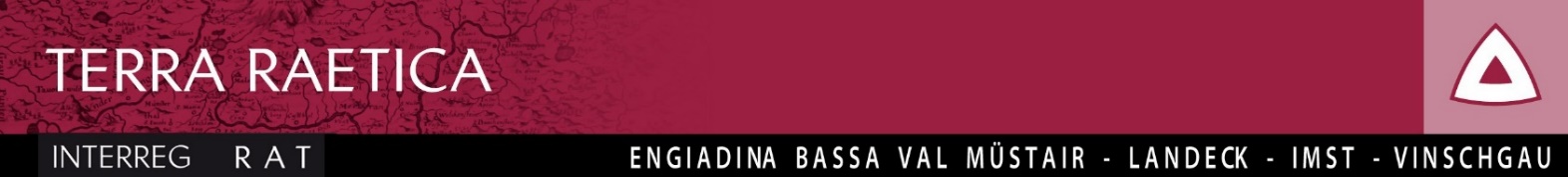 ANTRAGSFORMULAR KleinprojektefondsProjekttitelProjektnummer: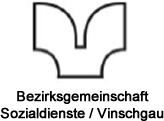 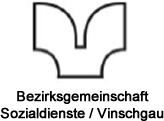 VI _______________________________________(ist nicht vom Projektträger auszufüllen)CUPI32F17000200005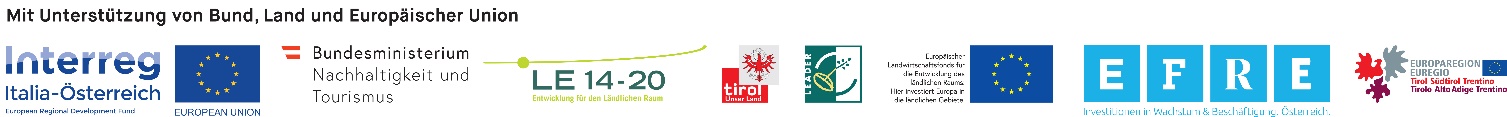 Hinweise:Bitte füllen Sie den Antrag auf elektronischem Wege aus und schreiben Sie alle Angaben direkt in das Ihnen vorliegende Formular.Ihr Antrag muss auf elektronischem Wege und in Papierform (geschäftsmäßig unterzeichnet) bei einem der u.g. Ansprechpartner eingereicht werden.Im Sinne der besseren Lesbarkeit des Antragsformulars wird auf die geschlechterspezifische Formulierung verzichtet. Bei allen personenbezogenen Bezeichnungen gilt (grundsätzlich) die gewählte Form für beide Geschlechter.Für die Durchführung eines Kleinprojektes ist es notwendig, mind. einen Projektpartner aus dem Nachbarstaat (Programmgebiet) zu haben und diesen in das geplante Vorhaben entsprechend einzubinden (siehe Punkt 6).IHRE ANSPRECHPARTNER:für Tirol:für Südtirol:für Engadin / Val Müstair
Angaben zum ProjektAngaben zum Projektträger (Antragsteller)Angaben zum Projektpartner im NachbarlandKosten- und FinanzierungsplanDie Projektkosten sind vom Projektträger vorzufinanzieren. Nur mit Originalbelegen und Zahlungsbestätigungen nachgewiesene Projektkosten können aus EU-Mitteln bezuschusst werden.In den nachfolgenden Tabellen sind die Kosten aller Projektteilnehmer sowie die Gesamtkosten des Projektes aufzunehmen.Übereinstimmung des Projektes mit den Zielen der Terra Raetica Strategie:Beschreibung der grenzüberschreitenden KooperationGrundvoraussetzung für die Förderung eines Projektes aus dem Terra Raetica Kleinprojektefonds ist der Nachweis, dass die Projektteilnehmer jeweils bei mindestens drei der folgenden Kriterien zusammenarbeiten. EinverständniserklärungDurch die Unterschrift bestätigt der Antragsteller die Kenntnisnahme und die Beachtung der folgenden Ausführungen:Der Antragsteller beantragt auf der Grundlage des Programmes INTERREG Italia-Austria für den Grenzraum Italien-Österreich-Schweiz mit dem vorliegenden Antrag die Förderung des beschriebenen Projektes.Auf die Gewährung der beantragten EU-Mittel besteht kein Rechtsanspruch.Die EU-Mittel werden ausschließlich zur Finanzierung der förderfähigen Kosten des beschriebenen Projektes verwendet.Der Antragsteller wird darauf hingewiesen, dass die im Zusammenhang mit der beantragten Zuwendung stehenden Daten auf Datenträger gespeichert werden. Mit diesem Antrag erklärt sich der Antragsteller einverstanden, dass die Daten an die Landes-, Bundes- und EU-Förderstellen sowie ggf. auch -Prüfstellen und/oder die mit der Evaluierung beauftragten Institute zur Bearbeitung weitergegeben werden.Der Antragsteller erteilt die ausdrückliche Zustimmung, die in diversen mit diesem Kleinprojekt in Zusammenhang stehenden Daten sowie Bilder und Filme zum Zweck der Veröffentlichung auf der Homepage der Terra Raetica, auf den Homepages von Landes-, Bundes- und EU-Förderstellen und Regionalmanagement-Plattformen sowie zum Zweck der Dokumentation und für statistische Zwecke zu verarbeiten. Sollte der Antragsteller damit nicht einverstanden sein, muss er das schriftlich mitteilen. Weitere Informationen zum Datenschutz erhält der Antragsteller bei den jeweiligen Regionalmanagement-Stellen.Der Antragsteller bestätigt die Richtigkeit und die Vollständigkeit der im Zusammenhang mit der beantragten Zuwendung gemachten Angaben. Der Antragsteller ist verpflichtet, Änderungen in den gemachten Angaben unverzüglich anzuzeigen.Der Antragsteller bestätigt, dass bei der Entwicklung des Projektes die Grundsätze der Sorgfalt, Zweckmäßigkeit und Sparsamkeit beachtet wurden.Der Antragsteller verpflichtet sich, dieses Projekt als Terra Raetica - Projekt kenntlich zu machen und auf die Förderung aus EU-Mitteln hinzuweisen (Logoleiste Terra Raetica).Der Antragsteller verpflichtet sich im Falle einer ganzheitlichen bzw. teilweisen Nichtliquidierung des gewährten Förderbeitrags durch die amtlichen Förderstellen den erhaltenen Beitrag – auf einfache Anforderung – an den Kleinprojektefond zu retournieren.Ort, Datum						Stempel und rechtsverbindliche UnterschriftRegionalmanagement Bezirk Landeck RegioLGabriele Juen
Bruggfeldstraße 5
A-6500 Landeck
Telefon: ++43 (0)5442 67804
Fax: ++43 (0)5442 67816
info@regiol.at www.regiol.at Regionalmanagement Bezirk ImstMelania Salega
Kirchplatz 8
A-6426 Roppen
Telefon: ++43 (0)5417-20018
Fax: ++43 (0)5417-20018-32
info@regio-imst.at www.regio-imst.atGenossenschaft für Weiterbildung und RegionalentwicklungGustav Tschenett
Hauptstraße 1, Bahnhof SpondinigI-39020 Prad am StilfserjochTelefon: ++39 (0)473 618166Fax: ++39 (0)473 618116
gustav@gwr.itwww.gwr.it
Friedl SapelzaHauptstraße 1, Bahnhof SpondinigI-39020 Prad am StilfserjochTelefon: ++39 (0)473 618166Fax: ++39 (0)473 618116
www.gwr.it Nationalparkforum Engadin-Val MüstairAndrea Gilli Chasa Du Parc CH - 7550 Scuol Handy: 0041 79 286 17 70 Tel. 0041 81 861 10 00Fax: 081 861 00 34andrea.gilli@ebvm.chProjekttitel:Projekttitel:Projekttitel:Beschreibung des Projektes: (Ausgangslage, Projektinhalt, Projektziele) – max. 2000 ZeichenBeschreibung des Projektes: (Ausgangslage, Projektinhalt, Projektziele) – max. 2000 ZeichenBeschreibung des Projektes: (Ausgangslage, Projektinhalt, Projektziele) – max. 2000 ZeichenAusgangslage:Ausgangslage:Ausgangslage:Projektinhalt:Projektinhalt:Projektinhalt:Projektziele:Projektziele:Projektziele:räumlicher Wirkungsbereich des Projektes:räumlicher Wirkungsbereich des Projektes:räumlicher Wirkungsbereich des Projektes:Gemeinde(n):Projektzeitraum: (inkl. Vor- und Nachbereitungszeit)Projektzeitraum: (inkl. Vor- und Nachbereitungszeit)Projektzeitraum: (inkl. Vor- und Nachbereitungszeit)Projektbeginn: Projektbeginn: Projektende: (alle projektbezogenen Ausgaben sind beglichen):Projektende: (alle projektbezogenen Ausgaben sind beglichen):Name des Projektträgers:Name des Projektträgers:Name des Projektträgers:Name des Projektträgers: Anschrift des Projektträgers: (Straße, Hausnummer, Postleitzahl, Ort) Anschrift des Projektträgers: (Straße, Hausnummer, Postleitzahl, Ort) Anschrift des Projektträgers: (Straße, Hausnummer, Postleitzahl, Ort) Anschrift des Projektträgers: (Straße, Hausnummer, Postleitzahl, Ort) Ansprechpartner:  Ansprechpartner:  Ansprechpartner:  Ansprechpartner: Name:Telefon:Website:E-Mail:Bankverbindung: Bankverbindung: Bankverbindung: Bankverbindung: IBAN:BIC: Name des Projektpartners: Name des Projektpartners: Name des Projektpartners: Name des Projektpartners: Name des Projektpartners: Anschrift des Projektpartners: (Straße, Hausnummer, Postleitzahl, Ort) Anschrift des Projektpartners: (Straße, Hausnummer, Postleitzahl, Ort) Anschrift des Projektpartners: (Straße, Hausnummer, Postleitzahl, Ort) Anschrift des Projektpartners: (Straße, Hausnummer, Postleitzahl, Ort) Anschrift des Projektpartners: (Straße, Hausnummer, Postleitzahl, Ort) Ansprechpartner:  Ansprechpartner:  Ansprechpartner:  Ansprechpartner:  Ansprechpartner: Name:Telefon:Website:E-mail: Wird/wurde vom Projektpartner im Nachbarland ein separater Projektantrag eingereicht? Wird/wurde vom Projektpartner im Nachbarland ein separater Projektantrag eingereicht? Wird/wurde vom Projektpartner im Nachbarland ein separater Projektantrag eingereicht? Wird/wurde vom Projektpartner im Nachbarland ein separater Projektantrag eingereicht? Wird/wurde vom Projektpartner im Nachbarland ein separater Projektantrag eingereicht? JA   JA   NEIN NEIN NEINFalls ja, Projekttitel:Falls ja, Projekttitel:4.1. KostenplanLandeckImstSüdtirolEngadin/
Val MüstairGESAMTExterne DienstleistungenExterne DienstleistungenExterne DienstleistungenExterne DienstleistungenExterne DienstleistungenExterne DienstleistungenKosten für externe Leistungen
z.B. Beratung, Planung, Grafiker, Projektbetreuung, ...-.--€-,-- €-,-- €-,-- €-,-- €Referenten/Dozenten-,-- €-,-- €-,-- €-,-- €-,-- €Druckkosten für Flyer, Plakate, etc.,-- €-,-- €-,-- €-,-- €,-- €Inserate / Werbungskosten-,-- €-,-- €-,-- €-,-- €-,-- €Sonstige Kosten,-- €-,-- €-,-- €-,-- €,-- €-,-- €-,-- €-,-- €-,-- €-,-- €AusrüstungskostenAusrüstungskostenAusrüstungskostenAusrüstungskostenAusrüstungskostenAusrüstungskosten-,-- €-,-- €-,-- €-,-- €-,-- €-,-- €-,-- €-,-- €-,-- €-,-- €-,-- €-,-- €-,-- €-,-- €-,-- €-,-- €-,-- €-,-- €-,-- €-,-- €Infrastruktur und BaumaßnahmenInfrastruktur und BaumaßnahmenInfrastruktur und BaumaßnahmenInfrastruktur und BaumaßnahmenInfrastruktur und BaumaßnahmenInfrastruktur und Baumaßnahmen-,-- €-,-- €-,-- €-,-- €-,-- €-,-- €-,-- €-,-- €-,-- €-,-- €-,-- €-,-- €-,-- €-,-- €-,-- €Reise- und UnterbringungskostenReise- und UnterbringungskostenReise- und UnterbringungskostenReise- und UnterbringungskostenReise- und UnterbringungskostenReise- und Unterbringungskostenz.B. Buskosten-,-- €-,-- €-,-- €-,-- €-,-- €Seminarraummiete-,-- €-,-- €-,-- €-,-- €-,-- €Km-Geld á 0,42-,-- €-,-- €-,-- €-,-- €-,-- €Eigenleistung (gilt nicht für Imst und Landeck)Eigenleistung (gilt nicht für Imst und Landeck)Eigenleistung (gilt nicht für Imst und Landeck)Eigenleistung (gilt nicht für Imst und Landeck)Eigenleistung (gilt nicht für Imst und Landeck)Eigenleistung (gilt nicht für Imst und Landeck)-,-- €-,-- €-,-- €-,-- €-,-- €-,-- €-,-- €-,-- €-,-- €Personalkosten (gilt nicht für Imst und Landeck)Personalkosten (gilt nicht für Imst und Landeck)Personalkosten (gilt nicht für Imst und Landeck)Personalkosten (gilt nicht für Imst und Landeck)Personalkosten (gilt nicht für Imst und Landeck)Personalkosten (gilt nicht für Imst und Landeck)-,-- €-,-- €-,-- €-,-- €-,-- €-,-- €-,-- €-,-- €-,-- €Pauschalierte Gemeinkosten gemäß FörderfähigkeitsregelungPauschalierte Gemeinkosten gemäß FörderfähigkeitsregelungPauschalierte Gemeinkosten gemäß FörderfähigkeitsregelungPauschalierte Gemeinkosten gemäß FörderfähigkeitsregelungPauschalierte Gemeinkosten gemäß FörderfähigkeitsregelungPauschalierte Gemeinkosten gemäß Förderfähigkeitsregelung-,-- €-,-- €-,-- €-,-- €-,-- €-,-- €-,-- €-,-- €-,-- €GESAMTKOSTEN-,-- €-,-- €-,-- €-,-- €-,-- €4.2. FinanzierungsplanLandeckImstSüdtirolEngadin/
Val MüstairGESAMTEigenmittel (Projektträger/-partner), davon:--,-- €-,-- €-,-- €-,-- €-,-- €INTERREG  (EFRE+ allfälliger nationale Mittel)--,-- €-,-- €-,-- €-,-- €-,-- €Zusätzliche Nationale Mittel--,-- €-,-- €-,-- €-,-- €-,-- €Einnahmen / Sponsoring-,-- €-,-- €-,-- €-,-- €-,-- €GESAMT--,-- €-,-- €-,-- €-,-- €-,-- € Das Projekt trägt zur Erreichung der Ziele in der grenzüberschreitenden Strategie bei Das Projekt trägt zur Erreichung der Ziele in der grenzüberschreitenden Strategie bei JA JA NEIN NEINFalls ja, bitte beschreiben Sie wie: (max. 200 Zeichen)Falls ja, bitte beschreiben Sie wie: (max. 200 Zeichen)Falls ja, bitte beschreiben Sie wie: (max. 200 Zeichen)Falls ja, bitte beschreiben Sie wie: (max. 200 Zeichen)Falls ja, bitte beschreiben Sie wie: (max. 200 Zeichen)Falls ja, bitte beschreiben Sie wie: (max. 200 Zeichen) Das Kleinprojekt erfüllt folgende Indikatoren der grenzüberschreitenden Strategie: Das Kleinprojekt erfüllt folgende Indikatoren der grenzüberschreitenden Strategie:Bitte geben Sie hier (in konkreten Zahlen) ein, in welchem Ausmaß das Projekt zur Erfüllung der grenzüberschreitenden Strategie beiträgt: z.B. Anzahl an Sensibilisierungsmaßnahmen, Anzahl an geschaffenen/erhaltenen Arbeitsplätzen, Anzahl Akteure welche sich vernetzenBitte geben Sie hier (in konkreten Zahlen) ein, in welchem Ausmaß das Projekt zur Erfüllung der grenzüberschreitenden Strategie beiträgt: z.B. Anzahl an Sensibilisierungsmaßnahmen, Anzahl an geschaffenen/erhaltenen Arbeitsplätzen, Anzahl Akteure welche sich vernetzenBitte geben Sie hier (in konkreten Zahlen) ein, in welchem Ausmaß das Projekt zur Erfüllung der grenzüberschreitenden Strategie beiträgt: z.B. Anzahl an Sensibilisierungsmaßnahmen, Anzahl an geschaffenen/erhaltenen Arbeitsplätzen, Anzahl Akteure welche sich vernetzenBitte geben Sie hier (in konkreten Zahlen) ein, in welchem Ausmaß das Projekt zur Erfüllung der grenzüberschreitenden Strategie beiträgt: z.B. Anzahl an Sensibilisierungsmaßnahmen, Anzahl an geschaffenen/erhaltenen Arbeitsplätzen, Anzahl Akteure welche sich vernetzenBitte geben Sie hier (in konkreten Zahlen) ein, in welchem Ausmaß das Projekt zur Erfüllung der grenzüberschreitenden Strategie beiträgt: z.B. Anzahl an Sensibilisierungsmaßnahmen, Anzahl an geschaffenen/erhaltenen Arbeitsplätzen, Anzahl Akteure welche sich vernetzenBitte geben Sie hier (in konkreten Zahlen) ein, in welchem Ausmaß das Projekt zur Erfüllung der grenzüberschreitenden Strategie beiträgt: z.B. Anzahl an Sensibilisierungsmaßnahmen, Anzahl an geschaffenen/erhaltenen Arbeitsplätzen, Anzahl Akteure welche sich vernetzenBezeichnungTerra Raetica Zielwert zugerechnet zu:Terra Raetica Zielwert zugerechnet zu:Terra Raetica Zielwert zugerechnet zu:Terra Raetica Zielwert zugerechnet zu:Terra Raetica Zielwert zugerechnet zu:Terra Raetica Zielwert zugerechnet zu:ImstImstLandeckLandeckVinschgauVinschgau6.1.Gemeinsame Planung: JA NEINFalls ja, bitte beschreiben Sie wie: (max. 200 Zeichen)Die Projektpartner haben sich bei Sitzungen im Rahmen des Projektes Terra Raetica ausgetauscht und die nötigen Programmpunkte erarbeitet.Falls ja, bitte beschreiben Sie wie: (max. 200 Zeichen)Die Projektpartner haben sich bei Sitzungen im Rahmen des Projektes Terra Raetica ausgetauscht und die nötigen Programmpunkte erarbeitet.Falls ja, bitte beschreiben Sie wie: (max. 200 Zeichen)Die Projektpartner haben sich bei Sitzungen im Rahmen des Projektes Terra Raetica ausgetauscht und die nötigen Programmpunkte erarbeitet.6.2. Gemeinsame Durchführung: JA NEINInhalte Vergabe an den Anbieter wurden in gemeinsamer Arbeitsgruppensitzung diskutiert und festgehalten.Inhalte Vergabe an den Anbieter wurden in gemeinsamer Arbeitsgruppensitzung diskutiert und festgehalten.Inhalte Vergabe an den Anbieter wurden in gemeinsamer Arbeitsgruppensitzung diskutiert und festgehalten.6.3. Gemeinsame Finanzierung: JA NEINFalls ja, bitte beschreiben Sie wie: (max. 200 Zeichen)Falls ja, bitte beschreiben Sie wie: (max. 200 Zeichen)Falls ja, bitte beschreiben Sie wie: (max. 200 Zeichen)6.4. Gemeinsames Personal (Projektmitarbeit): JA NEINFalls ja, bitte beschreiben Sie wie: (max. 200 Zeichen)Falls ja, bitte beschreiben Sie wie: (max. 200 Zeichen)Falls ja, bitte beschreiben Sie wie: (max. 200 Zeichen)6.5. Beschreiben Sie die Auswirkungen und Effekte des Projektes auf die grenzüberschreitende
Zusammenarbeit: (max: 500 Zeichen)6.5. Beschreiben Sie die Auswirkungen und Effekte des Projektes auf die grenzüberschreitende
Zusammenarbeit: (max: 500 Zeichen)6.5. Beschreiben Sie die Auswirkungen und Effekte des Projektes auf die grenzüberschreitende
Zusammenarbeit: (max: 500 Zeichen)